[Insert Security Classification once completed]Assurance of Action Plan (AAP)[Insert Department and Programme / Project Title]Contents[Please remember to click on “update table” once the report is completed to ensure that the contents table above is accurate]About this reportThis report is an evidence-based snapshot of the programme’s/project's status at the time of the review. It reflects the views of the independent review team, based on information evaluated over the review period, and is delivered to the SRO immediately at the conclusion of the review. 	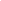 Assurance of Action Plan (AAP) RecommendationProgress of issues, risks and recommendations from the previous assurance review[Add or delete rows as required]Current status of blockers from the previous assurance review[Add or delete rows as required]Further Risk Based Recommendations (Optional)The Review Team makes the following recommendations which are recorded in order of priority impact and should be recorded as Critical, Essential or Recommended.[Add or delete rows as required]All recommendations should be categorised as Critical, Essential or Recommended:Critical (Do Now): To increase the likelihood of a successful outcome it is of the greatest importance that the programme/project should take action immediately.Essential (Do By): To increase the likelihood of a successful outcome the programme/project should take action in the near future.  [Note to review teams – whenever possible Essential risk based recommendations should be linked to programme/project milestones e.g. before contract signature and/or a specified timeframe e.g. within the next three months.]Recommended: The programme/project should benefit from the uptake of this recommendation.  [Note to review teams – if possible Recommended risk based recommendations should be linked to programme/project milestones e.g. before contract signature and/or a specified timeframe e.g. within the next three months.Comments from the SROReview Team findings and recommendationsInsert findings – brief paragraphs setting out key findings relating to key risks and blockers identified during this review, and how they may impact time, cost, quality, scope and benefits. This should include a clear summary of the risk/blocker, the cause, summary of evidence, impact, and clear, succinct recommendations relating to individual findings. 1.2.3. etcAreas of good practice In addition to sharing findings and recommendations, we suggest you add specific detail on what is being delivered successfully and the areas that you commend the team on. Please add detail to the below table where delivery is successfully taking place.[Add or delete rows as required]AcknowledgementNext Assurance ReviewANNEX A – Stage Gate Assessment (SGA) DescriptionsFrom 1 April 2021, the IPA has moved to a 3 tier SGA RAG status (Red, Amber, Green). The SGA will be based on the following definitions: ANNEX B – Scope/ Terms of Reference for ReviewANNEX C - List of IntervieweesThe following stakeholders were interviewed during the review:ANNEX D – Recommendation Classifications and Priority OrderThere are 13 classifications in the classification set, Review Teams are asked to record the classification reference number of each recommendation as per the table below.Each risk-based recommendation will be recorded as Critical / Essential or Recommended:Critical (Do Now): To increase the likelihood of a successful outcome it is of the greatest importance that the programme/project should take action immediately.Essential (Do By): To increase the likelihood of a successful outcome the programme/project should take action in the near future.  [Note to review teams – whenever possible Essential risk-based recommendations should be linked to programme/project milestones e.g. before contract signature and/or a specified timeframe e.g. within the next three months.]Recommended: The programme/project should benefit from the uptake of this recommendation.  [Note to review teams – if possible Recommended risk-based recommendations should be linked to programme/project milestones e.g. before contract signature and/or a specified timeframe e.g. within the next three months.]Template VersionV1.0 2021Report Version:[Insert Draft 0.1, 0.2, 0.3 or Final 1.0]Senior Responsible Owner (SRO):[Insert name]Date of Osmotherley Appointment letter issued to SRO:[Insert date]Programme or Project Title[Insert name and acronym (if applicable)]Does this review cover the entire Project/ Programme?[Yes / No]Department/Organisation of the programme/project[Insert name]Agency or NDPB (if applicable):[Insert name]Programme/Project Director (or equivalent):[Insert name and acronym (if applicable)]Business Case stage reached:Delete as appropriate:No HM Treasury Approval RequiredPre-ApprovalStrategic Outline Case or equivalentOutline Business Case (OBC) or equivalentFull Business Case (FBC) or equivalentDecision/approval point this report informs:Delete as appropriate:MPRG Panel Treasury Approval Point (TAP)Departmental decision/approval pointNot applicableReview Start Date:[Insert dates dd/mm/yyyy]Review End Date:[Insert dates dd/mm/yyyy]Review Team Leader:[Insert name of team leader]Review Team Members:[Insert name(s) of team member(s)]Report DistributionFinal report: AO, SRO, HMT [where DCA is Red, add COO Civil Service, if requested]Previous Review:[Insert review type][Insert dates][Insert Delivery Confidence Assessment]IPA ID Number:[Insert designated number]GMPP ID Number[Insert number]Delivery Confidence AssessmentDelivery Confidence Assessment[Insert status: Red, Amber, Green][Insert status: Red, Amber, Green]Insert a short summary in support of the AAP recommendation - descriptions at Annex A.The Review Team finds that [Insert a statement outlining the Review Team’s view of progress on recommendations from the previous assurance review]. [Insert either: ‘Based on these findings, the Review Team considers there is sufficient evidence to support the programme/ project in proceeding to the next phase’ or ‘Based on these findings, the Review Team considers there is insufficient evidence to support the programme/project in proceeding to the next phase’][Note: the statements should be an overview of the key risks and issues that the Review Team considers have the greatest impact on the outcome of the AAP. Additional evidence based views and recommendations should be included in the body of the report]Insert a short summary in support of the AAP recommendation - descriptions at Annex A.The Review Team finds that [Insert a statement outlining the Review Team’s view of progress on recommendations from the previous assurance review]. [Insert either: ‘Based on these findings, the Review Team considers there is sufficient evidence to support the programme/ project in proceeding to the next phase’ or ‘Based on these findings, the Review Team considers there is insufficient evidence to support the programme/project in proceeding to the next phase’][Note: the statements should be an overview of the key risks and issues that the Review Team considers have the greatest impact on the outcome of the AAP. Additional evidence based views and recommendations should be included in the body of the report]PriorityRecommendationRisk* and Issue Identified with EvidenceCritical/Essential/RecommendedCurrent status - has the risk / issue been mitigated?          1234Refer. NoSummary of blockers and related recommendations from the original review     Current status – has the blocker been resolved? Action Update1234PriorityRecommendationRisk or Issue Identified with EvidenceClassificationInsert Reference Number [insert the classification reference number from Annex D]Critical, Essential, Recommended1234SRO Comments[Insert comments here]Commending delivery of [insert the classification reference number from Annex D]Describe specific details of successful delivery [include examples where possible]Review Team Acknowledgement[Insert a note of thanks to the SRO and the client team e.g. ‘The Review Team would like to thank the Project/Programme Team for their support and openness, which contributed to the Review Team’s understanding of the Programme and the outcome of this review.’]Next Assurance Review[Insert suggested next review type, timing, areas to be covered and/or milestone(s) to be achieved.]ColourCriteria DescriptionCriteria DescriptionGreenSuccessful delivery of the programme/project to time, cost and quality appears highly likely and there are no major outstanding issues that at this stage appear to threaten delivery.Recommendation: The programme/project is ready to proceed to the next stage.Successful delivery of the programme/project to time, cost and quality appears highly likely and there are no major outstanding issues that at this stage appear to threaten delivery.Recommendation: The programme/project is ready to proceed to the next stage.AmberSuccessful delivery of the programme/project to time, cost and quality appears feasible but significant issues already exist requiring management attention.  These appear resolvable at this stage and, if addressed promptly, should not present a cost/schedule overrun.Recommendation: This programme/project can proceed to the next stage with conditions but the programme/project must report back to the IPA and HMT on the satisfaction of each time bound condition within an agreed timeframe.  Successful delivery of the programme/project to time, cost and quality appears feasible but significant issues already exist requiring management attention.  These appear resolvable at this stage and, if addressed promptly, should not present a cost/schedule overrun.Recommendation: This programme/project can proceed to the next stage with conditions but the programme/project must report back to the IPA and HMT on the satisfaction of each time bound condition within an agreed timeframe.  RedSuccessful delivery of the programme/project to time, cost and quality appears to be unachievable.  There are major issues which, at this stage, do not appear to be manageable or resolvable.  The programme/project may need re-baselining and/or its overall viability re-assessed.Recommendation: This programme/project should not proceed to the next phase until these major issues are managed to an acceptable level of risk and the viability of the project/programme has been re-confirmed. Successful delivery of the programme/project to time, cost and quality appears to be unachievable.  There are major issues which, at this stage, do not appear to be manageable or resolvable.  The programme/project may need re-baselining and/or its overall viability re-assessed.Recommendation: This programme/project should not proceed to the next phase until these major issues are managed to an acceptable level of risk and the viability of the project/programme has been re-confirmed. [Insert the Scope/Terms of Reference for the review]NameOrganisation and role #ClassificationDefinition1GovernanceRecommendations related to the oversight, structure and decision making of a project/ programme. This theme also includes recommendations relating to alignment with pan-government priorities, strategies and controls.1GovernanceRecommendations related to the oversight, structure and decision making of a project/ programme. This theme also includes recommendations relating to alignment with pan-government priorities, strategies and controls.1GovernanceRecommendations related to the oversight, structure and decision making of a project/ programme. This theme also includes recommendations relating to alignment with pan-government priorities, strategies and controls.2Stakeholder ManagementRecommendations related to relationships with all parties with an interest in the outcome of the project/programme, whether internal to the agency, internal to government or external.2Stakeholder ManagementRecommendations related to relationships with all parties with an interest in the outcome of the project/programme, whether internal to the agency, internal to government or external.2Stakeholder ManagementRecommendations related to relationships with all parties with an interest in the outcome of the project/programme, whether internal to the agency, internal to government or external.3Programme and Project ManagementRecommendations related to all aspects of project, programme and portfolio management, but excludes recommendations on Risk, Issues and Dependency Management (Theme 9) and Resource Management (Theme 10)3Programme and Project ManagementRecommendations related to all aspects of project, programme and portfolio management, but excludes recommendations on Risk, Issues and Dependency Management (Theme 9) and Resource Management (Theme 10)3Programme and Project ManagementRecommendations related to all aspects of project, programme and portfolio management, but excludes recommendations on Risk, Issues and Dependency Management (Theme 9) and Resource Management (Theme 10)3Programme and Project ManagementRecommendations related to all aspects of project, programme and portfolio management, but excludes recommendations on Risk, Issues and Dependency Management (Theme 9) and Resource Management (Theme 10)3Programme and Project ManagementRecommendations related to all aspects of project, programme and portfolio management, but excludes recommendations on Risk, Issues and Dependency Management (Theme 9) and Resource Management (Theme 10)3Programme and Project ManagementRecommendations related to all aspects of project, programme and portfolio management, but excludes recommendations on Risk, Issues and Dependency Management (Theme 9) and Resource Management (Theme 10)3Programme and Project ManagementRecommendations related to all aspects of project, programme and portfolio management, but excludes recommendations on Risk, Issues and Dependency Management (Theme 9) and Resource Management (Theme 10)3Programme and Project ManagementRecommendations related to all aspects of project, programme and portfolio management, but excludes recommendations on Risk, Issues and Dependency Management (Theme 9) and Resource Management (Theme 10)4Change Management & TransitionRecommendations related to the Management of Business Change – all the work required with and in the business and with the customer to make ready for the initiative, in terms of changes to business processes including: business continuity planning, changes to work processes and resourcing, changes to organisational structures and staffing to support transformational or process changes to business delivery to ensure a smooth transition to BAU It does not include Technology Readiness for Service (Theme 12).4Change Management & TransitionRecommendations related to the Management of Business Change – all the work required with and in the business and with the customer to make ready for the initiative, in terms of changes to business processes including: business continuity planning, changes to work processes and resourcing, changes to organisational structures and staffing to support transformational or process changes to business delivery to ensure a smooth transition to BAU It does not include Technology Readiness for Service (Theme 12).4Change Management & TransitionRecommendations related to the Management of Business Change – all the work required with and in the business and with the customer to make ready for the initiative, in terms of changes to business processes including: business continuity planning, changes to work processes and resourcing, changes to organisational structures and staffing to support transformational or process changes to business delivery to ensure a smooth transition to BAU It does not include Technology Readiness for Service (Theme 12).4Change Management & TransitionRecommendations related to the Management of Business Change – all the work required with and in the business and with the customer to make ready for the initiative, in terms of changes to business processes including: business continuity planning, changes to work processes and resourcing, changes to organisational structures and staffing to support transformational or process changes to business delivery to ensure a smooth transition to BAU It does not include Technology Readiness for Service (Theme 12).5Financial Planning and ManagementRecommendations related to financial planning, organising, directing and controlling of financial activities.6Benefits Management & RealisationRecommendations related to the identification, ownership, measurement and realisation of benefits and dis-benefits. Benefits can be either financial or non-financial.7Commercial Strategy & ManagementRecommendations related to the end-to-end procurement process including: Procurement strategy and planning, Approaches to the market, Contract negotiation and Contract management.7Commercial Strategy & ManagementRecommendations related to the end-to-end procurement process including: Procurement strategy and planning, Approaches to the market, Contract negotiation and Contract management.7Commercial Strategy & ManagementRecommendations related to the end-to-end procurement process including: Procurement strategy and planning, Approaches to the market, Contract negotiation and Contract management.8Context, Aim & ScopeRecommendations that are aimed at the clarity of the change to be implemented. It covers alignment to vision, strategy and policy; the purpose, objectives, justification and description of the change; and the determination of success and the necessary environment to ensure success.8Context, Aim & ScopeRecommendations that are aimed at the clarity of the change to be implemented. It covers alignment to vision, strategy and policy; the purpose, objectives, justification and description of the change; and the determination of success and the necessary environment to ensure success.8Context, Aim & ScopeRecommendations that are aimed at the clarity of the change to be implemented. It covers alignment to vision, strategy and policy; the purpose, objectives, justification and description of the change; and the determination of success and the necessary environment to ensure success.8Context, Aim & ScopeRecommendations that are aimed at the clarity of the change to be implemented. It covers alignment to vision, strategy and policy; the purpose, objectives, justification and description of the change; and the determination of success and the necessary environment to ensure success.8Context, Aim & ScopeRecommendations that are aimed at the clarity of the change to be implemented. It covers alignment to vision, strategy and policy; the purpose, objectives, justification and description of the change; and the determination of success and the necessary environment to ensure success.9 Risk, Issues & Dependency ManagementRecommendations related to the identification, analysis, impact assessment, response and the on-going review and management of Risks, Issues and Dependencies (i.e. outputs that are required by a project to succeed, but which will be delivered by parties not under the direct control of the project).9 Risk, Issues & Dependency ManagementRecommendations related to the identification, analysis, impact assessment, response and the on-going review and management of Risks, Issues and Dependencies (i.e. outputs that are required by a project to succeed, but which will be delivered by parties not under the direct control of the project).9 Risk, Issues & Dependency ManagementRecommendations related to the identification, analysis, impact assessment, response and the on-going review and management of Risks, Issues and Dependencies (i.e. outputs that are required by a project to succeed, but which will be delivered by parties not under the direct control of the project).10Resource & Skills Management Recommendations related to all aspects of the identification, supply, optimisation, prioritisation and maintenance of resources and appropriate skills.10Resource & Skills Management Recommendations related to all aspects of the identification, supply, optimisation, prioritisation and maintenance of resources and appropriate skills.10Resource & Skills Management Recommendations related to all aspects of the identification, supply, optimisation, prioritisation and maintenance of resources and appropriate skills.10Resource & Skills Management Recommendations related to all aspects of the identification, supply, optimisation, prioritisation and maintenance of resources and appropriate skills.10Resource & Skills Management Recommendations related to all aspects of the identification, supply, optimisation, prioritisation and maintenance of resources and appropriate skills.11Knowledge ManagementRecommendations related to the process of capturing, developing, sharing, and effectively using organizational knowledge. It includes sharing knowledge and experiences or Lessons Learnt.11Knowledge ManagementRecommendations related to the process of capturing, developing, sharing, and effectively using organizational knowledge. It includes sharing knowledge and experiences or Lessons Learnt.12TechnologyRecommendations related to all technology  issues, including the alignment of the technology solution to the technology  and business strategy, the integration of one or more technology solutions,  the operational readiness of the solution (including testing of the  solution), and all aspects of security relating to the technology solution.12TechnologyRecommendations related to all technology  issues, including the alignment of the technology solution to the technology  and business strategy, the integration of one or more technology solutions,  the operational readiness of the solution (including testing of the  solution), and all aspects of security relating to the technology solution.12TechnologyRecommendations related to all technology  issues, including the alignment of the technology solution to the technology  and business strategy, the integration of one or more technology solutions,  the operational readiness of the solution (including testing of the  solution), and all aspects of security relating to the technology solution.12TechnologyRecommendations related to all technology  issues, including the alignment of the technology solution to the technology  and business strategy, the integration of one or more technology solutions,  the operational readiness of the solution (including testing of the  solution), and all aspects of security relating to the technology solution.13OtherTo be used only when other classifications do not apply.